Your FeedbackHave you recently attended a Chapter Event, Short Course or PMP/CAPM Prep Session? Let us know your feedback. Click on the relevant link below or scan the QR code with your iPhone to gain instant access to the online questionnaire:Chapter Event     Short Course		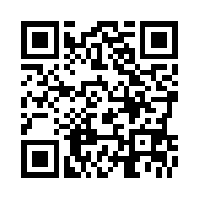 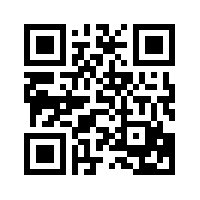 CAPM/PMP Pre Class 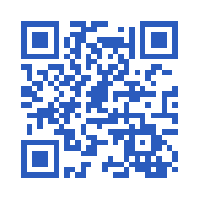 Tip! The above links are on our homepage for easy access in the future 